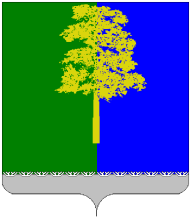 ХАНТЫ-МАНСИЙСКИЙ АВТОНОМНЫЙ ОКРУГ – ЮГРАДУМА КОНДИНСКОГО РАЙОНАРЕШЕНИЕО назначении публичных слушаний по проекту решения Думы Кондинского района «О бюджете муниципального образования Кондинский районна 2018 год и на плановый период 2019 и 2020 годов»В соответствии со статьей 28 Федерального закона от 6 октября 2003 года         № 131-ФЗ «Об общих принципах организации местного самоуправления в Российской Федерации», решением Думы Кондинского района от 27 марта 2017 года № 239 «Об утверждении Порядка организации и проведения публичных слушаний                             в муниципальном образовании Кондинский район», руководствуясь статьями 12, 18, 39 Устава Кондинского района, Дума Кондинского района решила:Назначить по инициативе Думы Кондинского района публичные слушания по проекту решения Думы Кондинского района «О бюджете муниципального образования Кондинский район на 2018 год и на плановый период 2019 и 2020 годов» на 8 ноября 2017 года в 18 часов 00 минут. Место проведения публичных слушаний  – Муниципальное учреждение культуры «Районный дворец культуры и искусства «Конда», пгт. Междуреченский, ул.Волгоградская, 11. Утвердить состав организационного комитета, уполномоченного                             на проведение публичных слушаний по проекту решения Думы Кондинского района «О бюджете муниципального образования Кондинский район на 2018 год и на плановый период 2019 и 2020 годов» (приложение).Установить, что прием и учет рекомендаций и предложений жителей Кондинского района по проекту решения Думы Кондинского района «О бюджете муниципального образования Кондинский район на 2018 год и на плановый период 2019 и 2020 годов» осуществляется организационным комитетом, уполномоченным на проведение публичных слушаний до 6 ноября 2017 года по адресу: пгт. Междуреченский, ул. Титова, д. 24, кабинет 27.Настоящее решение опубликовать в газете «Кондинский вестник»                       и разместить на официальном сайте органов местного самоуправления Кондинского района.Настоящее решение вступает в силу после его официального опубликования.Контроль за выполнением настоящего решения возложить на председателя Думы Кондинского района Ю.В. Гришаева и главу Кондинского района А.В. Дубовика           в соответствии с их компетенцией.Председатель Думы Кондинского района	                                                        Ю.В.Гришаев                                Глава Кондинского района                                                                   	          А.В.Дубовикпгт. Междуреченский 24  октября 2017 года№ 324Приложение к решению Думы Кондинского районаот 24.10.2017  № 324 Состав организационного комитета,уполномоченного на проведение публичных слушанийпо проекту решения Думы Кондинского района «О бюджете муниципального образования Кондинский район на 2018 год и на плановый период 2019 и 2020 годов»1. 2. Г.А. Мостовых Н.Ю.Максимова- заместитель главы Кондинского района – председатель комитета по финансам,председатель оргкомитета;- заместитель главы Кондинского района - председатель комитета экономического развития администрации Кондинского района; 3.4.Н.А. АстраханскаяС.Н. Лукманова- начальника отдела бюджетного планирования комитета по финансам и налоговой политике администрации Кондинского района, секретарь оргкомитета;- начальник отдела доходов, долговой политики и межбюджетных отношений комитета по финансам и налоговой политике администрации Кондинского района; 5. С.И. Колпакова- депутат Думы Кондинского района,                                  председатель постоянной комиссии Думы Кондинского района по бюджету и экономике;6.А.А. Немзоров- депутат Думы Кондинского района;    7.М.В. Ганин- начальник юридическо - правового управления администрации Кондинского района;8.В.С. Москов- начальник отдела по вопросам  местного самоуправления управления внутренней политики администрации Кондинского района.